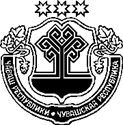 ЗАКОНЧУВАШСКОЙ РЕСПУБЛИКИО ВНЕСЕНИИ ИЗМЕНЕНИЙ В ЗАКОН Чувашской Республики "ОБ АРХИВНОМ ДЕЛЕ В ЧУВАШСКОЙ РЕСПУБЛИКЕ"ПринятГосударственным СоветомЧувашской Республики10 октября 2019 годаСтатья 1Внести в Закон Чувашской Республики от 30 марта 2006 года № 3 
"Об архивном деле в Чувашской Республике" (Ведомости Государственного Совета Чувашской Республики, 2006, № 67; 2010, № 84; Собрание законодательства Чувашской Республики, 2016, № 12; 2017, № 9) следующие изменения:1) в статье 5 слова "в области" заменить словами "в сфере";2) в статье 6:а) в наименовании слова "в области" заменить словами "в сфере";б) в абзаце первом слова "в области" заменить словами "в сфере";в) в пункте 1 слова "в области" заменить словами "в сфере";3) в статье 7:а) в наименовании слова "в области" заменить словами "в сфере";б) в абзаце первом слова "в области" заменить словами "в сфере";в) в пункте 1 слова "в области" заменить словами "в сфере";г) в пункте 2 слова "в области" заменить словами "в сфере";4) в статье 8:а) в наименовании слова "в области" заменить словами "в сфере";б) в абзаце первом слова "в области" заменить словами "в сфере";в) в пункте 2 слова "в области" заменить словами "в сфере";г) в пункте 5 слова "в области" заменить словами "в сфере";5) в статье 10:а) в части 1 слова "в области" заменить словами "в сфере";б) в части 2 слова "в области" заменить словами "в сфере";6) в части 3 статьи 11 слова "в области" заменить словами "в сфере";7) в статье 14 слова "в области" заменить словами "в сфере".Статья 2Настоящий Закон вступает в силу по истечении десяти дней после дня его официального опубликования.г. Чебоксары16 октября 2019 года№ 76ГлаваЧувашской Республики– М. Игнатьев